                                                                     Российская  Федерация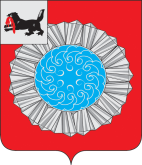 Иркутская областьСлюдянский муниципальный районДУМА  МУНИЦИПАЛЬНОГО ОБРАЗОВАНИЯ СЛЮДЯНСКИЙ РАЙОН Р Е Ш Е Н И ЕРешение принято районной Думой  26  января  2017 года «О передаче полномочий по осуществлению внешнего муниципального финансового контроля»         В соответствии с частями 3, 4 статьи 15 Федерального закона от 06 октября 2003 года №131-ФЗ «Об общих принципах организации местного самоуправления в Российской Федерации», статьей 86 Бюджетного кодекса Российской Федерации, руководствуясь решением Думы муниципального образования Слюдянский район от 26 февраля 2015 года № 11-VIрд  «Об утверждении Порядка заключения соглашений между органами местного самоуправления муниципального образования Слюдянский район и органами местного самоуправления отдельных городских и сельских поселений, входящих в состав Слюдянского муниципального района, о передаче осуществления части полномочий по решению вопросов местного значения», статьями 9, 31, 48 Устава муниципального образования Слюдянский район, РАЙОННАЯ  ДУМА  РЕШИЛА:1. Принять с 1 февраля 2017 года по 31 декабря 2017 года полномочия по  осуществлению внешнего муниципального финансового контроля следующих представительных органов муниципальных образований, входящих в состав муниципального образования Слюдянский район:1) Байкальского муниципального образования;2) Портбайкальского муниципального образования;3) Утуликского муниципального образования;4) Маритуйского муниципального образования.2. Наделить полномочиями по осуществлению внешнего муниципального финансового контроля Контрольно-счетную палату муниципального образования Слюдянский район.3. Оплату труда и материально-технических затрат  должности консультанта Контрольно-счетной палаты муниципального образования Слюдянский район производить за счет межбюджетных трансфертов, передаваемых из бюджетов поселений на осуществление внешнего муниципального финансового контроля, исходя из следующего расчета:-  Байкальское муниципальное образование 0,7 ставки консультанта;-  Портбайкальское муниципальное образование 0,1 ставки консультанта;-  Утуликское муниципальное образование 0,1 ставки консультанта;-  Маритуйское муниципального образования 0,1 ставки консультанта.4. Председателю Думы муниципального образования Слюдянский район, председателю Контрольно-счетной палаты муниципального образования Слюдянский район заключить Соглашения о передаче полномочий по осуществлению внешнего муниципального финансового контроля с представительными органами Байкальского, Портбайкальского, Утуликского и Маритуйского муниципальных образований.         5. Разместить настоящее решение на официальном сайте администрации муниципального образования Слюдянский район в разделе «Дума».Председатель Думы муниципальногообразования Слюдянский  район                                                                А.Г. Чубаров      от 26 января 2017 года № 3 – VI рд